LESLIE PUBLIC SCHOOLS				                     Woodworth Elementary (WW) Grades K-4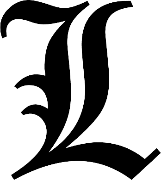 						                                                   Leslie Middle School (LMS) Grades 5-8Student Acceptable Use Form				                                    	Leslie High School (LHS) Grades 9-12					                                                              Ingham Virtual High School (IVHS) Grades 9-12Student Agreement for Acceptable Use of Technology ResourcesStudent Name: 								Grade: 			 Woodworth Elementary   	 Leslie Middle School          Leslie High School         Ingham Virtual High SchoolTo access and use District Information and Technology Resources (as defined in Bylaw 0100) (collectively, “IT Resources”), including a school-assigned email account and/or the Internet at school, students under the age of eighteen (18) must obtain parent/guardian permission and sign and return this form.  Students eighteen (18) and over may sign their own forms.Use of District IT Resources is a privilege, not a right.  The District’s IT Resources, including its computer network, Internet connection, and online educational apps/services, are provided for educational purposes only.  Unauthorized and inappropriate use will result in loss of this privilege and/or other disciplinary action.  Students who sign this Agreement are affirming that they will not use District IT Resources for illegal, unethical, or harassing purposes or to access online content that may be considered obscene, pornographic, or unsuitable for children. The District has implemented technology protection measures that protect against (e.g., block/filter) Internet access to visual displays/depictions/materials that are obscene, constitute child pornography, or are harmful to minors.  The District also monitors online activity of students in an effort to restrict access to child pornography and other material that is obscene, objectionable, inappropriate, and/or harmful to minors.  Nevertheless, parents/guardians are advised that determined users may be able to gain access to information, communication, and/or services on the Internet that the District has not authorized for educational purposes and/or that they and/or their parents/guardians may find inappropriate, offensive, objectionable or controversial.  Students using District IT Resources are personally responsible and liable, both civilly and criminally, for unauthorized or inappropriate use of such resources.The District has the right, at any time, to access, monitor, review, and inspect any directories, files, and/or messages received by, residing on, or sent using District IT Resources.  Messages relating to or in support of illegal activities will be reported to the appropriate authorities.  Individual users have no expectation of privacy related to their use of District IT Resources. Parent/GuardianAs the parent/guardian of this student, I have read Policy and Administrative Guideline 7540.03 - Student Technology Acceptable Use and Safety, and discussed them with my child.  I understand that student access to the Internet is designed for educational purposes and that the District has taken available precautions to restrict and/or control student access to material on the Internet that is obscene, objectionable, inappropriate, and/or harmful to minors.  However, I recognize that it is impossible for the District to restrict access to all objectionable and/or controversial materials that may be found on the Internet.  I will not hold the District (or any of its members, officers, employees, or administrators) responsible for content my child may come in contact with while on the Internet.  Additionally, I accept responsibility for communicating to my child the standards (i.e., family values) I want them to follow when using the Internet, including how they should go about selecting, sharing, and exploring information and resources on the Internet.  I further understand that individuals and families may be liable for violations of the Policy and Guidelines.Signatures on back page Parent/Guardian's Name: _____________________________________________________________Parent/Guardian's Signature: _______________________________________ Date: ______________StudentI have read and agree to abide by Policy and Administrative Guideline 7540.03 - Student Technology Acceptable Use and Safety.  I understand that any violation of the terms and conditions set forth in the Policy and Guidelines may result in disciplinary action and/or referral to law enforcement.  As a user of District IT Resources, I agree to communicate over the Internet and through the IT Resources in an appropriate manner, honoring all relevant laws, restrictions, and guidelines.Student's Signature: ____________________________________________ Date: ________________Teachers and building principals are responsible for determining what is unauthorized or inappropriate use.  The Principal may deny, revoke, or suspend access to and use of the District IT Resources to individuals who violate the District's Student Technology Acceptable Use and Safety Policy and related Guidelines, and take such other disciplinary action as is appropriate pursuant to the Student Code of Conduct.